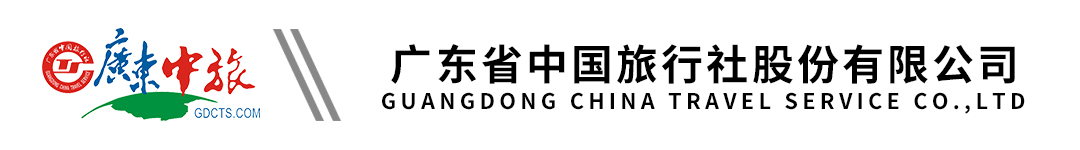 【热销•全景陕西】陕西山西双飞6天 | 云丘山万年冰洞  | 雨岔大峡谷 | 波浪谷 | 白鹿原影视城| 兵马俑|延安枣园（纯玩）行程单行程安排费用说明自费点其他说明产品编号DFY-202403A4出发地广州市目的地山西省-陕西省行程天数6去程交通飞机返程交通飞机参考航班去程：广州—运城CZ3921  1655-1920去程：广州—运城CZ3921  1655-1920去程：广州—运城CZ3921  1655-1920去程：广州—运城CZ3921  1655-1920去程：广州—运城CZ3921  1655-1920产品亮点★千面秦俑——世界最大的地下军事博物馆【秦始皇兵马俑】感受两千多年前的铁甲峥嵘！★千面秦俑——世界最大的地下军事博物馆【秦始皇兵马俑】感受两千多年前的铁甲峥嵘！★千面秦俑——世界最大的地下军事博物馆【秦始皇兵马俑】感受两千多年前的铁甲峥嵘！★千面秦俑——世界最大的地下军事博物馆【秦始皇兵马俑】感受两千多年前的铁甲峥嵘！★千面秦俑——世界最大的地下军事博物馆【秦始皇兵马俑】感受两千多年前的铁甲峥嵘！天数行程详情用餐住宿D1广州-运城早餐：X     午餐：X     晚餐：X   运城：蔚徕酒店、维也纳酒店、巴厘岛或同级D2运城-云丘山-壶口早餐：√     午餐：√     晚餐：√   壶口：七月轩、知青文苑、学苑宾馆或同级D3壶口-甘泉-延安早餐：√     午餐：√     晚餐：X   延安：丽恒酒店、弘泽酒店、鸿禧南苑、金融宾馆、欢顺酒店或同级D4延安-靖边-延安早餐：√     午餐：√     晚餐：√   延安：丽恒酒店、弘泽酒店、鸿禧南苑、金融宾馆、欢顺酒店或同级D5延安-西安早餐：√     午餐：√     晚餐：X   西安：中洲国际、锦业二路智选、怡景花园、高新南智选假日或同级D6西安-临潼-运城-广州早餐：√     午餐：√     晚餐：X   无费用包含1.大交通：含往返机票经济舱（机票一经开出，不得更改、不得签转、不得退票）1.大交通：含往返机票经济舱（机票一经开出，不得更改、不得签转、不得退票）1.大交通：含往返机票经济舱（机票一经开出，不得更改、不得签转、不得退票）费用不包含不含景区电瓶以及耳麦不含景区电瓶以及耳麦不含景区电瓶以及耳麦项目类型描述停留时间参考价格红色文化类表演：《再回延安》或《延安延安》含门票+导游服务费+车费60 分钟¥(人民币) 198.00盛唐文化类表演：《西安千古情》或《驼铃传奇》含门票+导游服务费+车费70 分钟¥(人民币) 298.00预订须知一、报名参团须知，请认真阅读，并无异议后于指定位置签名确认：温馨提示一、行走过程中，若参与黄赌毒等一系列违法犯罪活动，产生的法律后果与经济损失，请自行承担。敬请洁身自好，做遵法守法好公民。报名材料提供有效证件，同行至少2-3位客人的联系电话。